COBUDE DNES K OBĚDU?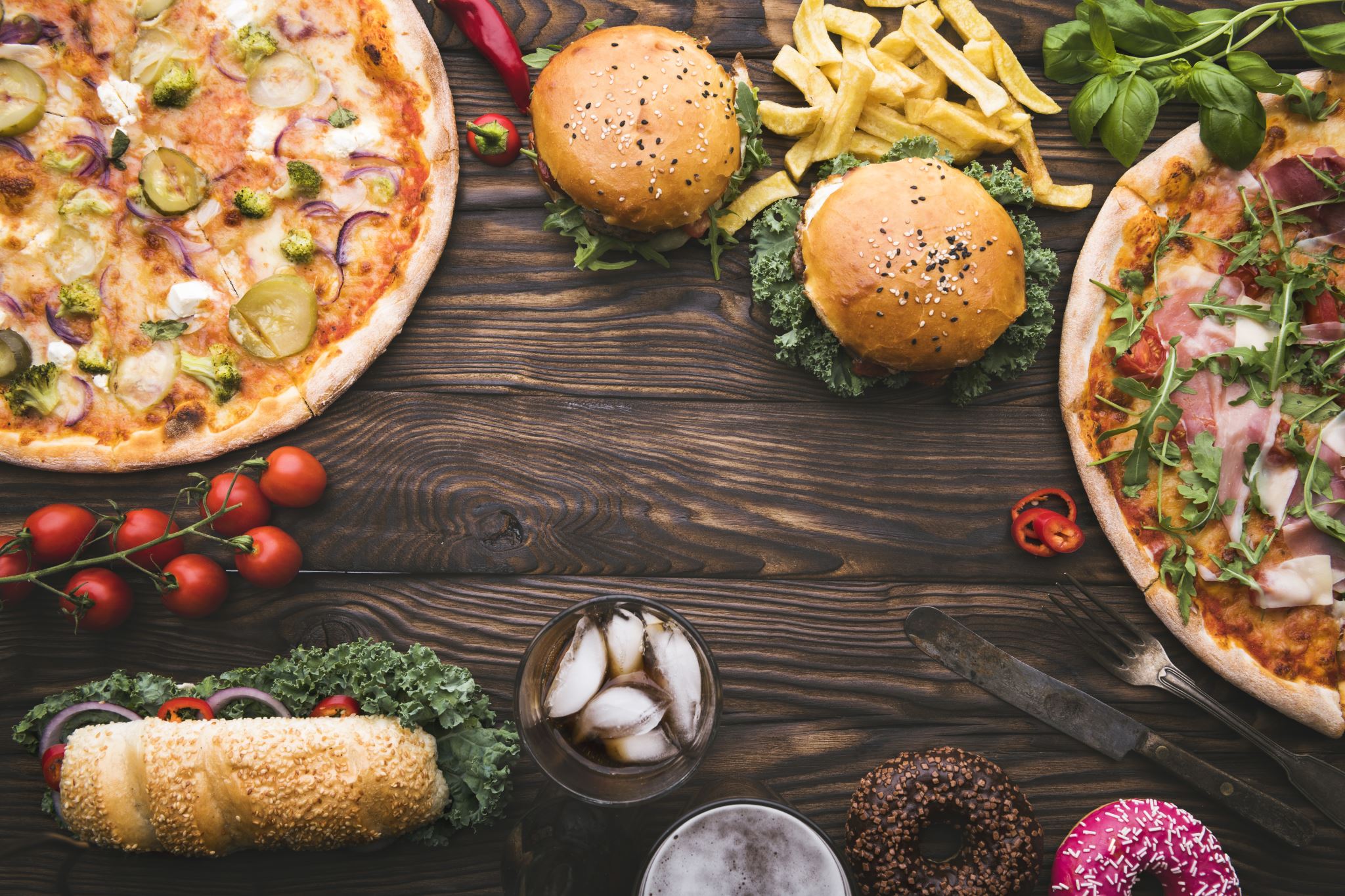 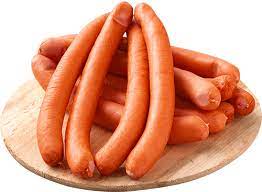 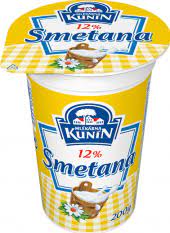 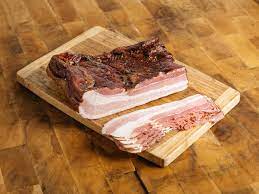 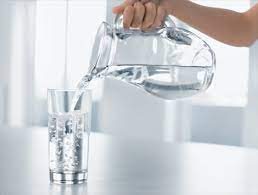 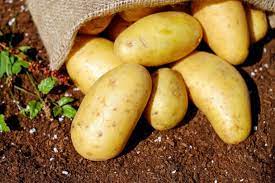 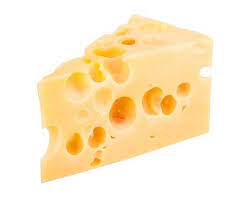  52 + 6 =   63 + 10 =    45 – 20  =        96 – 40 =            17 – 9 =                  6 + 32 =        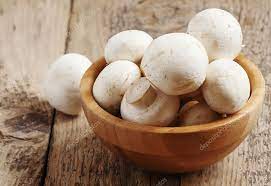 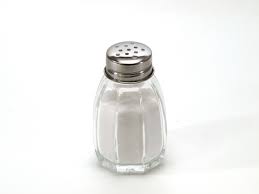 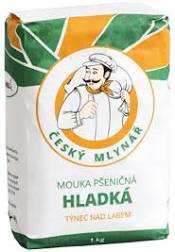 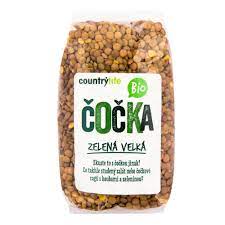 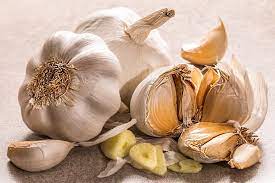 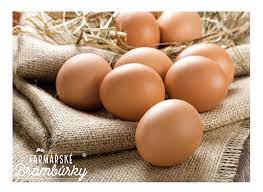 44 + 5 =               21 + 8 =     81 + 9 =           96 + 2 =           9 + 91 =            48 + 1 =                                                                                                                                    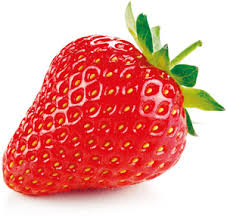 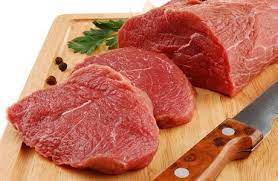 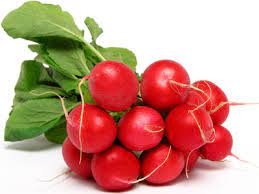 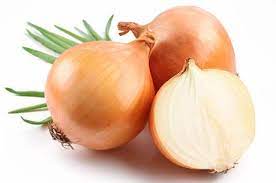 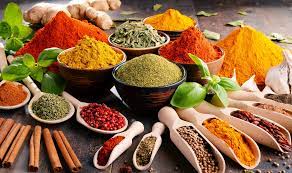 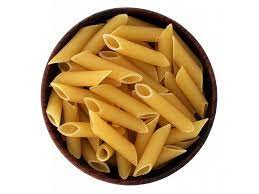    39 – 7 =       20 + 76 =        6 + 8 =             81 + 8 =           52 + 7 =          39 + 1 = Úkol: Vypočítejte příklady. Podle výsledků, které vám vyjdou zjistíte, jaké potraviny patří do hrnce. Musí se shodovat s výsledky ve čtvercích.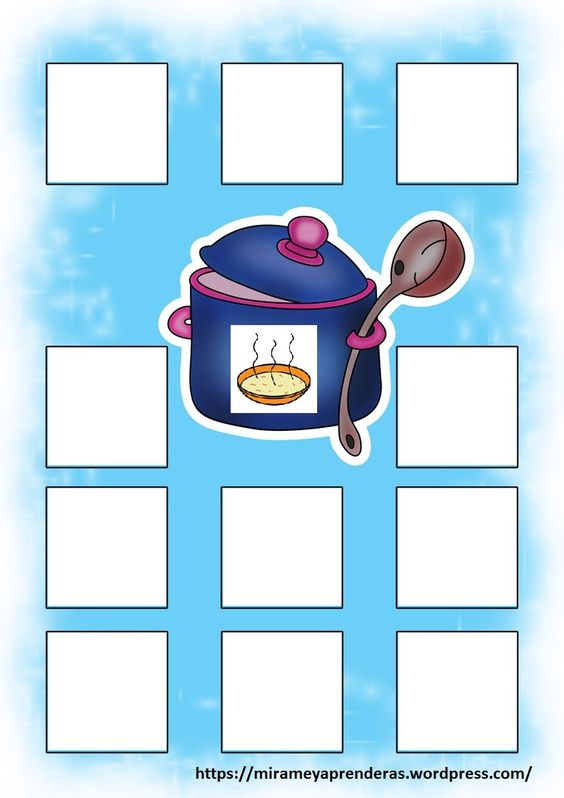                                8          100        56                               25                       90                             49          89           59                              96          29         58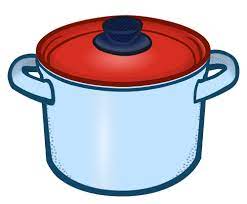 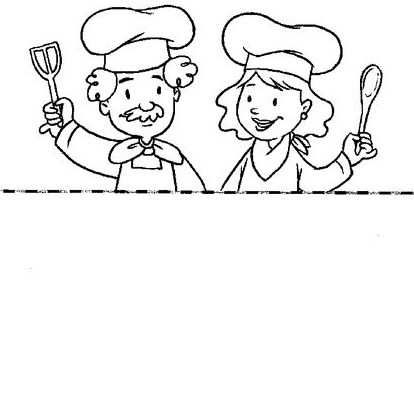 ………………………Úkol: Na linky napiš psacím písmem všechny suroviny, které jsme do hrnce dali. Jestli poznáš, co vaříme, napiš název jídla na linku pod hrnec. Můžeš se poradit s maminkou. Když si nemůžeš vytisknout tento pracovní list, použij vlastní papír.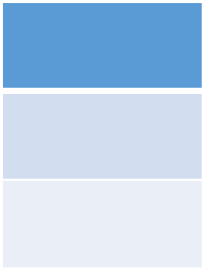 Zdroj obrázků: stránky google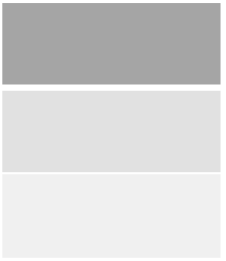        53               5                             -28    73   - 21     24    -17          67   -17    48   -45                                                                               45     -37           96    -56     59    -23                                     54     -38